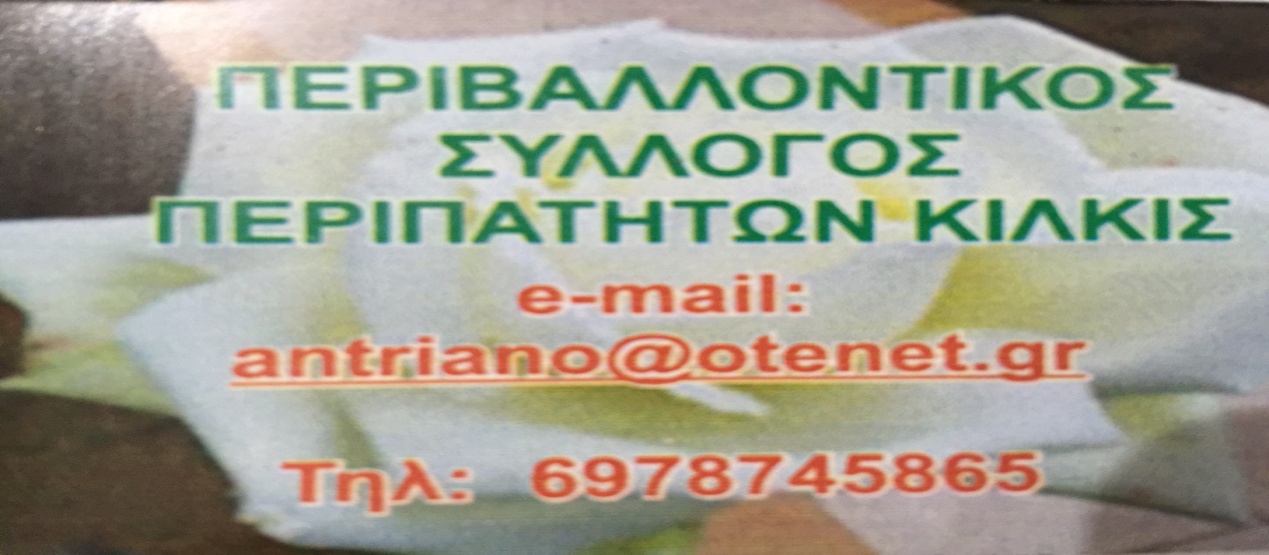 Εκδρομή στα ΓιάννεναΔιοργανώνουμε ημερήσια εκδρομή την Κυριακή 10 Δεκεμβρίου  στα Γιάννενα με περίπατο στο νησάκιΑναχωρούμε στις 07.30 το πρωί από την Πλατεία Ειρήνης.        Για τα έξοδα της εκδρομής καταβάλλονται 12 ΕΥΡΩ για τα μέλη και 14 ΕΥΡΩ για τα μη μέλη με την δήλωση συμμετοχής στον Ανδρεανίδη  Χρήστο 6978745865  και όλα τα μέλη του Δ.Σ.            Το Διοικητικό Συμβούλιο 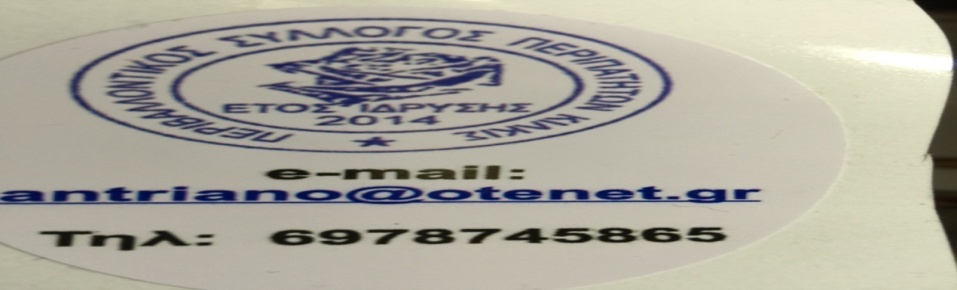 